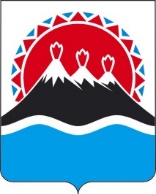 П О С Т А Н О В Л Е Н И ЕПРАВИТЕЛЬСТВАКАМЧАТСКОГО КРАЯг. Петропавловск-КамчатскийПРАВИТЕЛЬСТВО ПОСТАНОВЛЯЕТ:1. Внести в государственную программу Камчатского края «Оказание содействия добровольному переселению в Камчатский край соотечественников, проживающих за рубежом», утвержденную постановлением Правительства Камчатского края от 23.04.2018 № 168-П, изменения согласно приложению к настоящему постановлению.2. Настоящее постановление вступает в силу после дня его официального опубликования.Изменения в государственную программу Камчатского края «Оказание содействия добровольному переселению в Камчатский край соотечественников, проживающих за рубежом», утвержденную постановлением Правительства Камчатского края от 23.04.2018 № 168-П (далее – Программа)В паспорте Программы позицию «Объемы и источники финансирования Программы» изложить в следующей редакции: 	2. Приложение 4 к Программе изложить в следующей редакции: «Приложение 4 к государственной программе Камчатского края «Оказание содействия добровольному переселению в Камчатский край соотечественников, проживающих за рубежом»Объемыфинансовых ресурсов на реализацию основных мероприятий государственной программы Камчатского края «Оказание содействия добровольному переселению в Камчатский край соотечественников, проживающих за рубежом»».[Дата регистрации]№[Номер документа]О внесении изменений в государственную программу Камчатского края «Оказание содействия добровольному переселению в Камчатский край соотечественников, проживающих за рубежом», утвержденную постановлением Правительства Камчатского края от 23.04.2018 
№ 168-ППредседатель Правительства Камчатского края[горизонтальный штамп подписи 1]Е.А. ЧекинПриложение к постановлению 
Правительства Камчатского края от [Дата регистрации] № [Номер документа]«Объемы и источники финансирования ПрограммыОбъем финансирования Программы из средств краевого бюджета составляет 22 359,60879 тыс. рублей, из них 
по годам:2018 год – 1 969,26690 тыс. рублей;2019 год – 3 764,49000 тыс. рублей;2020 год – 1 653,28900 тыс. рублей;2021 год – 1 683,29880 тыс. рублей;2022 год – 1 121,90000 тыс. рублей;2023 год – 2 514,09000 тыс. рублей;2024 год – 4 572,91000 тыс. рублей;2025 год – 5 080,36409 тыс. рублей;2026 год – 0 000,00000 тыс. рублей;2027 год – 0 000,00000 тыс. рублей;2028 год – 0 000,00000 тыс. рублей;2029 год – 0 000,00000 тыс. рублей;2030 год – 0 000,00000 тыс. рублей.В соответствии с Федеральным законом от 05.12.2022 
№ 466-ФЗ «О федеральном бюджете на 2023 год и на плановый период 2024 и 2025 годов» объем финансирования Программы из средств федерального бюджета составляет 20 740,40000 тыс. рублей, 
из них по годам:2018 год – 570,00000 тыс. рублей;2019 год – 1 710,00000 тыс. рублей;2020 год – 1 710,00000 тыс. рублей;2021 год – 1 995,00000 тыс. рублей;2022 год – 3 505,50000 тыс. рублей;2023 год – 2 052,00000 тыс. рублей;2024 год – 2 114,70000 тыс. рублей;2025 год – 7 083,20000 тыс. рублей;2026 год – 0 000,00000 тыс. рублей;2027 год – 0 000,00000 тыс. рублей;2028 год – 0 000,00000 тыс. рублей;2029 год – 0 000,00000 тыс. рублей;2030 год – 0 000,00000 тыс. рублей.Предоставление субсидий из федерального бюджета краевому бюджету осуществляется в соответствии с соглашениями, ежегодно заключаемыми между Министерством внутренних дел Российской Федерации и Правительством Камчатского края.».№п/пНаименованиеПрограммы/подпрограммы/мероприятияКод 
бюджет
ной классификацииРесурсное обеспечение (тыс. руб.), годыРесурсное обеспечение (тыс. руб.), годыРесурсное обеспечение (тыс. руб.), годыРесурсное обеспечение (тыс. руб.), годыРесурсное обеспечение (тыс. руб.), годыРесурсное обеспечение (тыс. руб.), годыРесурсное обеспечение (тыс. руб.), годыРесурсное обеспечение (тыс. руб.), годыРесурсное обеспечение (тыс. руб.), годыРесурсное обеспечение (тыс. руб.), годыРесурсное обеспечение (тыс. руб.), годыРесурсное обеспечение (тыс. руб.), годыРесурсное обеспечение (тыс. руб.), годыРесурсное обеспечение (тыс. руб.), годы№п/пНаименованиеПрограммы/подпрограммы/мероприятияГРБСВСЕГО2018201920202021202220232024202520262027202820292030123456789101112131415161718Государственная программа Камчатского края «Оказание содействия добровольному переселению в Камчатский край соотечественников, проживающих за рубежом»Всего, в том числе:82943 100,008792 539,266905 474,490003 363,289003 678,298804 627,400004566,090006687,6100012163,564090,000000,000000,000000,000000,00000Государственная программа Камчатского края «Оказание содействия добровольному переселению в Камчатский край соотечественников, проживающих за рубежом»за счет средств федерального бюджета20740,40000570,000001710,000001710,000001 995,000003505,50000 2052,00          0002114,700007083,200000,000000,000000,000000,000000,00000Государственная программа Камчатского края «Оказание содействия добровольному переселению в Камчатский край соотечественников, проживающих за рубежом»за счет средств краевого бюджета22 359,608791 969,266903 764,490001 653,289001 683,298801121,900002514,090004572,9100005080,364090,000000,000000,000000,000000,000001.Создание условий, способствующих добровольному переселению в Камчатский край соотечественников, проживающих за рубежомВсего, в том числе:82941643,908792 249,266905 383,140003 206,727003 558,450804393,760004311,190006532,7100012008,664090,000000,000000,000000,000000,000001.Создание условий, способствующих добровольному переселению в Камчатский край соотечественников, проживающих за рубежомза счет средств федерального бюджета20 674,7000570,000001 710,000001 710,000001 995,000003439,570002 052,000002114,700007083,200000,000000,000000,000000,000000,000001.Создание условий, способствующих добровольному переселению в Камчатский край соотечественников, проживающих за рубежомза счет средств краевого бюджета20 969,438791 679,266903 673,140001 496,727001 563,45080954,190002259,190004418,010004925,464090,000000,000000,000000,000000,000002.Содействие обеспечению потребности экономики Камчатского края в квалифицированных кадрах, дальнейшему развитию малого и среднего предпринимательства. Привлечение талантливой молодежи для получения образования в образовательных организациях в Камчатском краеВсего, в том числе:8291456,10000290,0000091,35000156,56200119,84800233,64000254,90000154,90000154,900000,000000,000000,000000,000000,000002.Содействие обеспечению потребности экономики Камчатского края в квалифицированных кадрах, дальнейшему развитию малого и среднего предпринимательства. Привлечение талантливой молодежи для получения образования в образовательных организациях в Камчатском краеза счет средств федерального бюджета65,930000,000000,000000,000000,0000065,930000,000000,000000,000000,000000,000000,000000,000000,000002.Содействие обеспечению потребности экономики Камчатского края в квалифицированных кадрах, дальнейшему развитию малого и среднего предпринимательства. Привлечение талантливой молодежи для получения образования в образовательных организациях в Камчатском краеза счет средств краевого бюджета1390,17000290,0000091,35000156,56200119,84800167,71000254,90000154,90000154,900000,000000,000000,000000,000000,00000